Хочешь быть здоров всегда?Нужна зарядка и ходьба,Здоровая пища, активный досуг,И будешь ты сильным и крепким, мой друг!Еще не забудь про прыжки в высоту – И в жизнь воплотишь ты любую мечту,Достигнешь успехов во всем и всегда.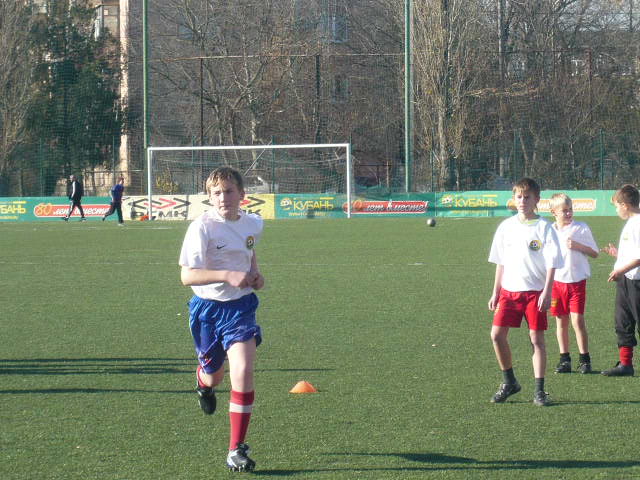 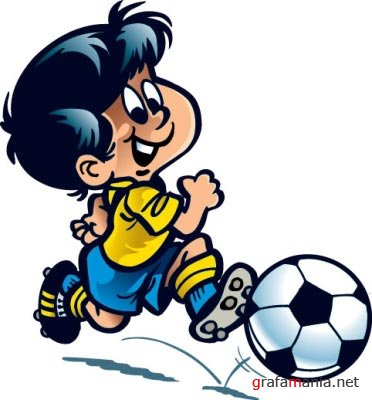 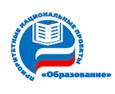 Буклет создан и выпущен –                     Вязьминой Анастасией  под руководством      Кудиновой Г.А.   педагога дополнительного образования руководителя кружка            «Мудрая сова»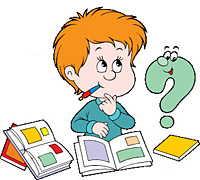 Подросток!Если тебе трудно, если у тебя беда – позвони: 5 – 87 – 15,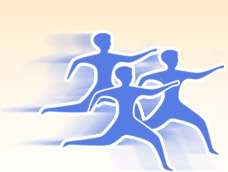 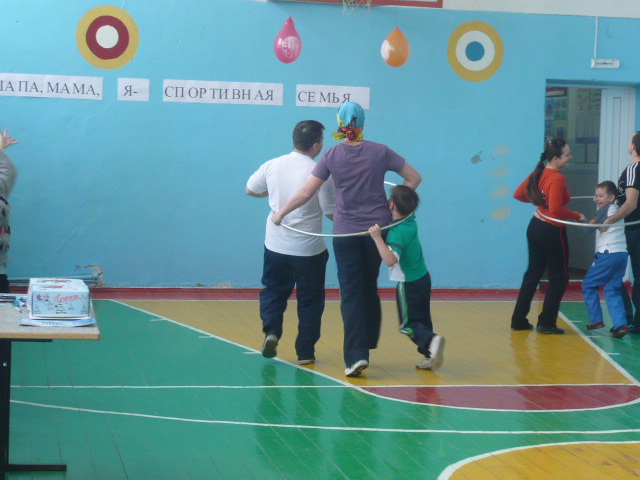     «Мы вместе!»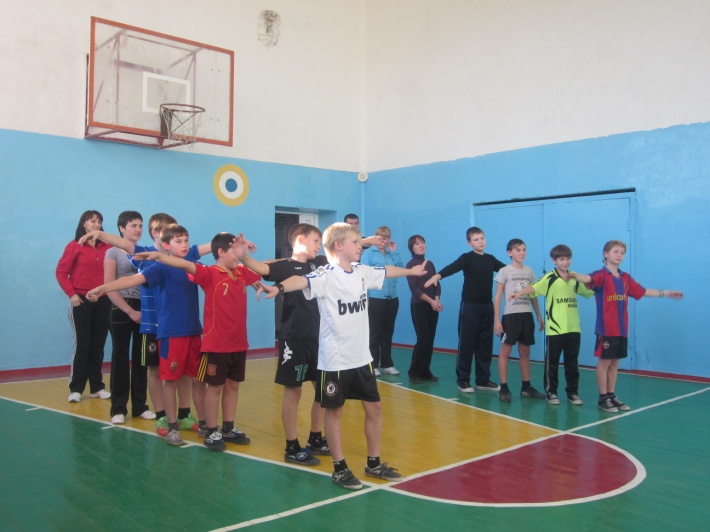 За окном XXI век и столько интересного вокруг: спорт, кино, музыка, природа, книги, верные и хорошие друзья.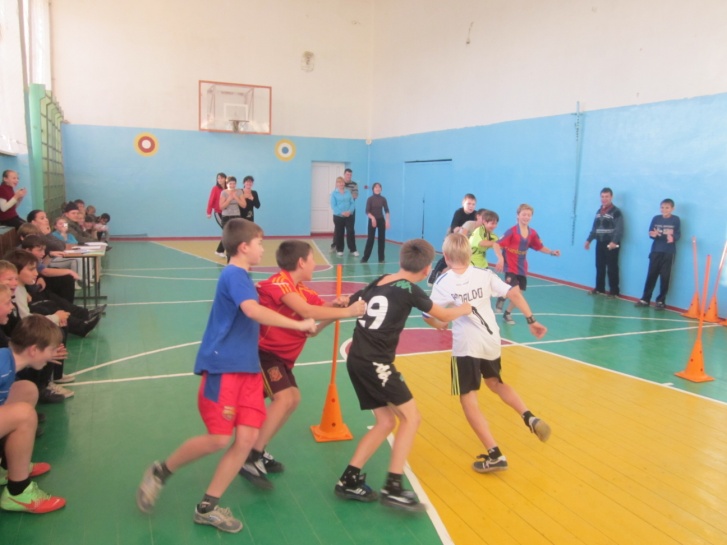 «Сделай выбор в свою пользу»Если хочешь быть здоровым,Крепким, сильным и веселым,Свои вредные привычкиТы скорей сожги, как спички.На турнике позанимайся,На полу поотжимайся,Плавай в бассейне,поднимай гантели и гири,Бегай, стреляй из пневматики в тире.А холодная вода закалит тебя всегда.Спорт и для школьников, и для студентов.В спорте есть много приятных моментов.Чисти зубы и гуляй, гигиену соблюдай!И куренье, и ерунда , не заманят никогда!Здоровьем надо дорожить,И прекрасно будем жить!  «Умей сказать «НЕТ!».Ребята, многие вредные привычки начинаются с невинных предложений. Мнимые друзья под видом развлечений затягивают слабых духом людей в пасть дракона. Очень важно в этом случае правильно оценить ситуацию и сказать твердое и решительное «нет». Чтобы не стать рабом вредных привычек, надо выполнять следующие  правила:-     не скучать, найти себе занятие по душе;-     узнавать мир и интересных людей;-     не общаться с теми, кто подвержен вредным привычкам.Если вы все же попали в плен вредной привычки, старайтесь избавиться от нее изо всех сил. И если вам это удастся, вы – настоящий герой. Как сказал древний китайский мудрец Лао-То: «Тот, кто может победить другого - силен, тот, кто побеждает самого себя – воистину могуществен».